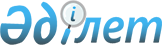 Қазақстан Республикасы Yкiметінің "Тұтынушыларға және өзге де мүдделi тұлғаларға реттелiп көрсетiлетiн қызметтерді (тауарларды, жұмыстарды) ұсыну жөнiндегi табиғи монополия субъектiсiнiң қызметi туралы жыл сайынғы есептi өткiзу қағидаларын бекіту туралы" 2011 жылғы 31 қазандағы № 1246 және "Мемлекеттік мүлікті сенімгерлік басқаруға беру қағидаларын бекіту туралы" 2014 жылғы 4 ақпандағы № 46 қаулыларының күші жойылды деп тану туралыҚазақстан Республикасы Үкіметінің 2015 жылғы 10 сәуірдегі № 216 қаулысы      Қазақстан Республикасының Үкіметі ҚАУЛЫ ЕТЕДІ:



      1. Мыналардың:



      1) «Тұтынушыларға және өзге де мүдделi тұлғаларға реттелiп көрсетiлетiн қызметтерді (тауарларды, жұмыстарды) ұсыну жөнiндегi табиғи монополия субъектiсiнiң қызметi туралы жыл сайынғы есептi өткiзу қағидаларын бекіту туралы» Қазақстан Республикасы Үкіметінің 2011 жылғы 31 қазандағы № 1246 қаулысының (Қазақстан Республикасының ПҮАЖ-ы, 2011 ж., № 59, 845-құжат);



      2) «Мемлекеттік мүлікті сенімгерлік басқаруға беру қағидаларын бекіту туралы» Қазақстан Республикасы Үкіметінің 2014 жылғы 4 ақпандағы № 46 қаулысының (Қазақстан Республикасының ПҮАЖ-ы, 2014 ж., № 4, 33-құжат) күші жойылды деп танылсын.

      2. Осы қаулы алғашқы ресми жарияланған күнiнен бастап қолданысқа енгiзiледi.      Қазақстан Республикасының

      Премьер-Министрі                           К. Мәсімов
					© 2012. Қазақстан Республикасы Әділет министрлігінің «Қазақстан Республикасының Заңнама және құқықтық ақпарат институты» ШЖҚ РМК
				